        УТВЕРЖДЕНОРешение __________________________(наименование местного исполнительного и распорядительного органа)                                                            «___» _____________ №____________ПАСПОРТтипичного или редкого биотопа____ ____________ ______г.  					            №_________           (дата регистрации)Название типичного или редкого биотопа: Еловые леса с богатой травянистой                                                                            (на русском или белорусском языках)растительностьюСостояние типичного или редкого биотопа: хорошее                                                                               (хорошее, удовлетворительное, неудовлетворительное, иные сведения)Местонахождение типичного или редкого биотопа: Могилевская область, Чаусский район, три участка в 1,6 км, 1,7 км и 2,9 км к северо-востоку от д. Пилевщина, (область, район, направление и расстояние от ближайшего населенного пункта, наименование лесхоза, ГЛХУ «Чаусский лесхоз», Радомльское лесничество, квартал 10 (выдела 1-3, 7, 10),           лесничества, номер(а) квартала(ов) и выдела(ов), номера(а) земельного(ых) контура(ов) или другие сведения)кв. 11 (6, 14, 17, 18) Географические координаты центральной точки типичного или редкого биотопа:  Группа выделов в пределах трех лесных массивов, (в системе координат WGS 1984, в формате 00°00’00,0»)координаты центров массивов – N 53°57', E 30°56' (два массива) и N 53°57', E 30°57' Площадь или протяженность типичного или редкого биотопа: Группа выделов (9 выделов) общей площадью 97,3 га (гектаров, квадратных метров, километров)Описание границ типичного или редкого биотопа: В границах перечисленных выделовОписание типичного или редкого биотопа: Еловые леса на автоморфных и полугидроморфных плодородных почвах, в составе древостоя до 30-50% занимают мелколиственные породы, в составе древостоя и нижних ярусах произрастают широколиственные породы,  хорошо развит травяной покров, в подлеске и напочвенном покрове представлены виды бореальной (таежной) и неморальной (теплолюбивой западноевропейской) флоры.  Типы леса – ельники кисличные и снытевые. Возраст насаждений 50-80 лет. Паспорт подготовила Вершицкая И.Н.,научный сотрудник ГНУ «Институт 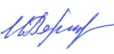 экспериментальной ботаники им.В.Ф.Купревича НАН Беларуси»		__________________(подпись)          26.11.2015		                  	(дата подготовки)Общий вид (фотография)типичного или редкого биотопак паспорту от «___» ________ 201_г. № _____Еловые леса с богатой травянистой растительностью (название типичного или редкого биотопа)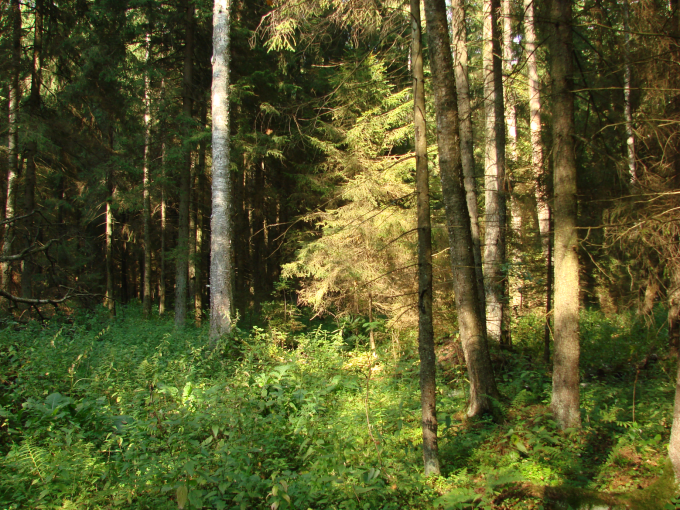 Карта-схематипичного или редкого биотопак паспорту от «____» __________ 201_г.      № _____Еловые леса с богатой травянистой растительностью (название типичного или редкого биотопа)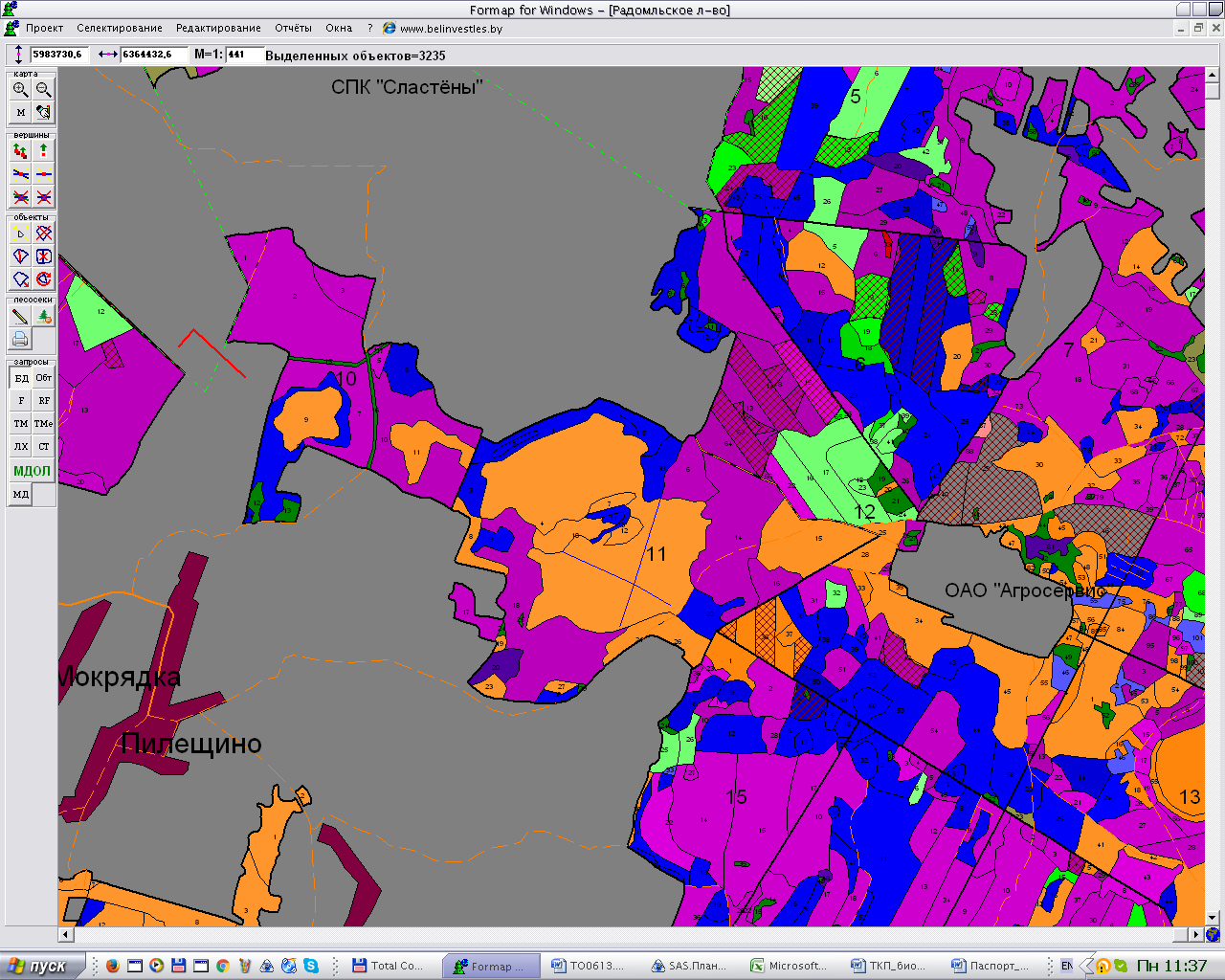 Решение _________________________(наименование местного исполнительного                                                                                                                и распорядительного органа)                                                             ____ _____________ №_________ОХРАННОЕ ОБЯЗАТЕЛЬСТВО___ _____________  20 ____ г.                                                                   №_______ГЛХУ «Чаусский лесхоз» (наименование юридического лица или фамилия и инициалы физического лица, в том числе индивидуального предпринимателя, которому передан под охрану типичный или редкий биотоп)Могилевская обл., г.Чаусы, ул. Ивутенко, 19(место нахождения юридического лица и место жительства  физического лица,в том числе индивидуального предпринимателя)обязан обеспечивать охрану типичного или редкого биотопа: Еловые леса с(название типичного или редкого биотопа на русском или белорусском языках)богатой травянистой растительностью                                      указанного в паспорте типичного или редкого биотопа от от ___ _________ 20____г.  №________                                (дата регистрации паспорта)В этих целях ГЛХУ «Чаусский лесхоз»                         (наименование юридического лица или фамилия и инициалы физического лица)ОБЯЗАН:1. Участвовать в обследованиях типичного или редкого биотопа 1 раз в 5 лет                                             (периодичность обследования)2. Своевременно информировать обо всех обстоятельствах, наступление которых связано с обеспечением охраны типичного или редкого биотопа Чаусскую районную инспекцию природных ресурсов и охраны окружающей (наименование территориального органа Министерства природных ресурсов и охраны окружающей среды)среды3. Обеспечивать соблюдение специального режима охраны и использования типичного или редкого биотопаВ границах типичного или редкого биотопа запрещается: 1. проведение рубок реконструкции, обновления и переформирования; рубок главного пользования, кроме добровольно-выборочных;2. проведение работ, связанных с изменением рельефа и существующего гидрологического режима;3. создание лесных культур, плантаций, питомников;4. заготовка древесных соков, промысловая заготовка дикорастущих растений и (или) их частей, сбор мха, лесной подстилки; 5. применение минеральных удобрений, ядохимикатов, химических средств защиты растений за исключением случаев борьбы с болезнями хвои и листьев древесно-кустарниковой растительности;6. создание вольеров; 7. нецелевое использование земель;8. обработка почвы, механическое повреждение живого напочвенного покрова и лесной подстилки за исключением противопожарных мероприятий;9. использование гусеничных машин, движение механических транспортных средств вне дорог, за исключением транспортных средств, занятых на лесохозяйственных работах, устройство мест стоянки и заправки механических транспортных средств;10. устройство складов хранения древесины; 11. устройство ландшафтных полян, пикниковых полян с кострищами;требуется:1. допустимые виды рубок проводить только в осенне-зимний период при наличии устойчивого снежного покрова в целях сохранения целостности живого напочвенного покрова и лесной  подстилки;2. в случаях гибели насаждений или установлении для него 3 класса биологической устойчивости проведение обследования специалистами научных и природоохранных профильных организаций для установления дальнейшего режима охраны и использования биотопа;3. при проведении допустимых лесохозяйственных мероприятий в обязательном порядке должны сохраняться ключевые элементы биотопического и биологического разнообразия леса: живые деревья – выдающихся  размеров, перестойного  возраста, с дуплами, широколиственных пород, редких форм, покрытые мхом и/или лишайниками (более 30% штамба); мертвая древесина – единичный и групповой ветровал и бурелом, крупномерные  сухостойные  деревья и высокие пни-сломыши разных  пород деревьев, куртины сухостоя, крупный  валеж диаметром более 40 см, валеж разных стадий разложения (общее количество мертвой древесины, которое рекомендуется оставлять в насаждении – не менее 15% от запаса древостоя).4. В случае ухудшения состояния типичного или редкого биотопа осуществлять мероприятия по восстановлению типичного или редкого биотопаОтметка о получении охранного обязательства:____________________________                                              _______________________          (фамилия, инициалы физического лица                                                                         (подпись)                                                                               или руководителя юридического лица) ____ ______________ _______